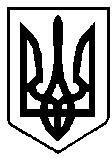                                           ВАРАСЬКА МІСЬКА РАДА                                                 ВИКОНАВЧИЙ КОМІТЕТВАРАСЬКОЇ МІСЬКОЇ РАДИР І Ш Е Н Н Я 15 березня 2022 року                           	                                     №69-РВ-22З метою проведення обстеження пасіки і фіксації випадків отруєння бджіл на вимогу та за заявою власника пасіки, у зв’язку з кадровими змінами у виконавчому комітеті Вараської міської ради, відповідно до наказу  Міністерства розвитку економіки, торгівлі та сільського господарства України від 19 лютого 2021 № 338, зареєстрованого в Міністерстві юстиції України 04 березня 2021 року за № 280/35902 «Про деякі питання у сфері бджільництва», враховуючи Закон України «Про бджільництво», керуючись статтею 33 Закону України «Про місцеве самоврядування в Україні», виконавчий комітет Вараської міської ради   В И Р І Ш И В:1.Створити постійну комісію із встановлення факту отруєння бджіл на території Вараської міської територіальної громади №7200-ПЕ-03-22 та затвердити її склад згідно з додатком  до цього рішення.2.Старостам апарату управління ради та виконавчого комітету на території підпорядкованих населених пунктів забезпечити:- подання фізичними особами та суб’єктами господарювання, які застосовують засоби захисту рослин, повідомлення до виконавчого комітету Вараської міської ради про застосування засобів захисту рослин за три доби до запланованого їх застосування;- постійний контроль за дотриманням законодавства щодо застосування засобів захисту рослин.3. Визнати таким, що втратило чинність рішення виконавчого комітету Вараської міської ради від 31.05.2021 №177 «Про створення постійно діючої комісії із встановлення факту отруєння бджіл на території Вараської міської територіальної громади».4. Контроль за виконанням цього рішення покласти на заступника  міського голови з питань діяльності виконавчих органів ради відповідно до розподілу функціональних повноважень.Міський голова                                                            Олександр МЕНЗУЛПро створення постійної комісії із встановлення факту отруєння бджіл на території Вараської міської територіальної громади